Important informationA pre-lodgement meeting with the Department of Environment and Science (the department) is highly encouraged. Please complete and lodge the application form, ‘Application for a pre-design/pre-lodgement meeting’ (ESR/2015/1664), prior to lodging this voluntary EIS application form.If the proposed project will have or is likely to have a significant impact on a matter of national environmental significance (MNES), you must submit a referral to the Australian Government as soon as possible. If you wish the EIS to be assessed under the bilateral agreement between the Commonwealth and the State of Queensland, you must not submit a draft terms of reference (TOR) with the department before the controlled action decision is made. ATTACHMENT 1 – DETAILS OF JOINT VENTURE PARTNERSIf more space is required to list all the joint venture partners, print off a blank copy of this page and attach to the application.GUIDEIf more space is required for any responses, please attach additional information.EligibilityThe EP Act outlines specific circumstances when a voluntary EIS application cannot be made. The questions in section 1 assist in determining eligibility.Environmental Authority applicationAn EA application is valid if you have not received written confirmation that the application was not properly made, has lapsed or has been withdrawn. If you have received written confirmation that the environmental authority application is no longer valid, please attach evidence to this form.Project nameThe project name must remain consistent for all correspondence and publicly released information.GUIDEIf more space is required for any responses, please attach additional information.EligibilityThe EP Act outlines specific circumstances when a voluntary EIS application cannot be made. The questions in section 1 assist in determining eligibility.Environmental Authority applicationAn EA application is valid if you have not received written confirmation that the application was not properly made, has lapsed or has been withdrawn. If you have received written confirmation that the environmental authority application is no longer valid, please attach evidence to this form.Project nameThe project name must remain consistent for all correspondence and publicly released information.Checklist to determine EIS eligibilityChecklist to determine EIS eligibilityChecklist to determine EIS eligibilityChecklist to determine EIS eligibilityGUIDEIf more space is required for any responses, please attach additional information.EligibilityThe EP Act outlines specific circumstances when a voluntary EIS application cannot be made. The questions in section 1 assist in determining eligibility.Environmental Authority applicationAn EA application is valid if you have not received written confirmation that the application was not properly made, has lapsed or has been withdrawn. If you have received written confirmation that the environmental authority application is no longer valid, please attach evidence to this form.Project nameThe project name must remain consistent for all correspondence and publicly released information.GUIDEIf more space is required for any responses, please attach additional information.EligibilityThe EP Act outlines specific circumstances when a voluntary EIS application cannot be made. The questions in section 1 assist in determining eligibility.Environmental Authority applicationAn EA application is valid if you have not received written confirmation that the application was not properly made, has lapsed or has been withdrawn. If you have received written confirmation that the environmental authority application is no longer valid, please attach evidence to this form.Project nameThe project name must remain consistent for all correspondence and publicly released information.Answer the following questions to ensure that an application can be made.Answer the following questions to ensure that an application can be made.Answer the following questions to ensure that an application can be made.Answer the following questions to ensure that an application can be made.GUIDEIf more space is required for any responses, please attach additional information.EligibilityThe EP Act outlines specific circumstances when a voluntary EIS application cannot be made. The questions in section 1 assist in determining eligibility.Environmental Authority applicationAn EA application is valid if you have not received written confirmation that the application was not properly made, has lapsed or has been withdrawn. If you have received written confirmation that the environmental authority application is no longer valid, please attach evidence to this form.Project nameThe project name must remain consistent for all correspondence and publicly released information.GUIDEIf more space is required for any responses, please attach additional information.EligibilityThe EP Act outlines specific circumstances when a voluntary EIS application cannot be made. The questions in section 1 assist in determining eligibility.Environmental Authority applicationAn EA application is valid if you have not received written confirmation that the application was not properly made, has lapsed or has been withdrawn. If you have received written confirmation that the environmental authority application is no longer valid, please attach evidence to this form.Project nameThe project name must remain consistent for all correspondence and publicly released information.Have you made an environmental authority (EA) application over any part of the operational land that will be the subject of the voluntary EIS application, and is this application still valid? Yes	®	An application cannot be made as the project does not meet the criteria for projects that may be approved for a voluntary EIS. No	®	Go to question 1.2 Have you made an environmental authority (EA) application over any part of the operational land that will be the subject of the voluntary EIS application, and is this application still valid? Yes	®	An application cannot be made as the project does not meet the criteria for projects that may be approved for a voluntary EIS. No	®	Go to question 1.2 Have you made an environmental authority (EA) application over any part of the operational land that will be the subject of the voluntary EIS application, and is this application still valid? Yes	®	An application cannot be made as the project does not meet the criteria for projects that may be approved for a voluntary EIS. No	®	Go to question 1.2 Have you made an environmental authority (EA) application over any part of the operational land that will be the subject of the voluntary EIS application, and is this application still valid? Yes	®	An application cannot be made as the project does not meet the criteria for projects that may be approved for a voluntary EIS. No	®	Go to question 1.2 GUIDEIf more space is required for any responses, please attach additional information.EligibilityThe EP Act outlines specific circumstances when a voluntary EIS application cannot be made. The questions in section 1 assist in determining eligibility.Environmental Authority applicationAn EA application is valid if you have not received written confirmation that the application was not properly made, has lapsed or has been withdrawn. If you have received written confirmation that the environmental authority application is no longer valid, please attach evidence to this form.Project nameThe project name must remain consistent for all correspondence and publicly released information.GUIDEIf more space is required for any responses, please attach additional information.EligibilityThe EP Act outlines specific circumstances when a voluntary EIS application cannot be made. The questions in section 1 assist in determining eligibility.Environmental Authority applicationAn EA application is valid if you have not received written confirmation that the application was not properly made, has lapsed or has been withdrawn. If you have received written confirmation that the environmental authority application is no longer valid, please attach evidence to this form.Project nameThe project name must remain consistent for all correspondence and publicly released information.Is an EIS (or similar process) required for the project under another State Act, and does the other State Act preclude an EIS from being prepared under the EP Act? Yes	®	An application cannot be made as the project does not meet the criteria for projects that may be approved for a voluntary EIS. No	®	Go to question 1.3Is an EIS (or similar process) required for the project under another State Act, and does the other State Act preclude an EIS from being prepared under the EP Act? Yes	®	An application cannot be made as the project does not meet the criteria for projects that may be approved for a voluntary EIS. No	®	Go to question 1.3Is an EIS (or similar process) required for the project under another State Act, and does the other State Act preclude an EIS from being prepared under the EP Act? Yes	®	An application cannot be made as the project does not meet the criteria for projects that may be approved for a voluntary EIS. No	®	Go to question 1.3Is an EIS (or similar process) required for the project under another State Act, and does the other State Act preclude an EIS from being prepared under the EP Act? Yes	®	An application cannot be made as the project does not meet the criteria for projects that may be approved for a voluntary EIS. No	®	Go to question 1.3GUIDEIf more space is required for any responses, please attach additional information.EligibilityThe EP Act outlines specific circumstances when a voluntary EIS application cannot be made. The questions in section 1 assist in determining eligibility.Environmental Authority applicationAn EA application is valid if you have not received written confirmation that the application was not properly made, has lapsed or has been withdrawn. If you have received written confirmation that the environmental authority application is no longer valid, please attach evidence to this form.Project nameThe project name must remain consistent for all correspondence and publicly released information.GUIDEIf more space is required for any responses, please attach additional information.EligibilityThe EP Act outlines specific circumstances when a voluntary EIS application cannot be made. The questions in section 1 assist in determining eligibility.Environmental Authority applicationAn EA application is valid if you have not received written confirmation that the application was not properly made, has lapsed or has been withdrawn. If you have received written confirmation that the environmental authority application is no longer valid, please attach evidence to this form.Project nameThe project name must remain consistent for all correspondence and publicly released information.Is there already a requirement in place to submit an EIS for the project under the EP Act? Yes	®	An application cannot be made as the project does not meet the criteria for projects that may be approved for a voluntary EIS. No	    ®	An application can be made. Go to Section 2.Is there already a requirement in place to submit an EIS for the project under the EP Act? Yes	®	An application cannot be made as the project does not meet the criteria for projects that may be approved for a voluntary EIS. No	    ®	An application can be made. Go to Section 2.Is there already a requirement in place to submit an EIS for the project under the EP Act? Yes	®	An application cannot be made as the project does not meet the criteria for projects that may be approved for a voluntary EIS. No	    ®	An application can be made. Go to Section 2.Is there already a requirement in place to submit an EIS for the project under the EP Act? Yes	®	An application cannot be made as the project does not meet the criteria for projects that may be approved for a voluntary EIS. No	    ®	An application can be made. Go to Section 2.GUIDEIf more space is required for any responses, please attach additional information.EligibilityThe EP Act outlines specific circumstances when a voluntary EIS application cannot be made. The questions in section 1 assist in determining eligibility.Environmental Authority applicationAn EA application is valid if you have not received written confirmation that the application was not properly made, has lapsed or has been withdrawn. If you have received written confirmation that the environmental authority application is no longer valid, please attach evidence to this form.Project nameThe project name must remain consistent for all correspondence and publicly released information.GUIDEIf more space is required for any responses, please attach additional information.EligibilityThe EP Act outlines specific circumstances when a voluntary EIS application cannot be made. The questions in section 1 assist in determining eligibility.Environmental Authority applicationAn EA application is valid if you have not received written confirmation that the application was not properly made, has lapsed or has been withdrawn. If you have received written confirmation that the environmental authority application is no longer valid, please attach evidence to this form.Project nameThe project name must remain consistent for all correspondence and publicly released information.Project name Project name Project name Project name GUIDEIf more space is required for any responses, please attach additional information.EligibilityThe EP Act outlines specific circumstances when a voluntary EIS application cannot be made. The questions in section 1 assist in determining eligibility.Environmental Authority applicationAn EA application is valid if you have not received written confirmation that the application was not properly made, has lapsed or has been withdrawn. If you have received written confirmation that the environmental authority application is no longer valid, please attach evidence to this form.Project nameThe project name must remain consistent for all correspondence and publicly released information.GUIDEIf more space is required for any responses, please attach additional information.EligibilityThe EP Act outlines specific circumstances when a voluntary EIS application cannot be made. The questions in section 1 assist in determining eligibility.Environmental Authority applicationAn EA application is valid if you have not received written confirmation that the application was not properly made, has lapsed or has been withdrawn. If you have received written confirmation that the environmental authority application is no longer valid, please attach evidence to this form.Project nameThe project name must remain consistent for all correspondence and publicly released information.INSERT PROJECT NAME INSERT PROJECT NAME INSERT PROJECT NAME INSERT PROJECT NAME ProponentThe ‘proponent’ is the person who proposes the project, the registered legal entity intending to carry out the activity and, in whose name, the applicable permits, licenses or authorities are to be issued. List all proponents if there is more than one.If the project is a joint venture, list all joint venture partners in Attachment 1.Enter the name and title of the ‘responsible person/appointed signatory’ (e.g., John Jones, Managing Director). Please advise the department in writing of any future changes to the ‘responsible person/appointed signatory’ using the form ‘Changes to projects undergoing EIS assessment under EP Act’ (ESR/2023/6496)All bodies registered under ‘Corporations Law’ will have an Australian Business Number (ABN) or Australian Company Number (ACN).Please make sure the contact details provided are those by which you can be contacted on a daily basis.AgentIf there is an agent acting on behalf of the proponent or joint venture parties, provide details in this section. An agent could be a consultant or a contact for the applicant(s) acting on behalf of the proponent or joint venture parties.Any correspondence to the nominated agent will be sent electronically.ProponentThe ‘proponent’ is the person who proposes the project, the registered legal entity intending to carry out the activity and, in whose name, the applicable permits, licenses or authorities are to be issued. List all proponents if there is more than one.If the project is a joint venture, list all joint venture partners in Attachment 1.Enter the name and title of the ‘responsible person/appointed signatory’ (e.g., John Jones, Managing Director). Please advise the department in writing of any future changes to the ‘responsible person/appointed signatory’ using the form ‘Changes to projects undergoing EIS assessment under EP Act’ (ESR/2023/6496)All bodies registered under ‘Corporations Law’ will have an Australian Business Number (ABN) or Australian Company Number (ACN).Please make sure the contact details provided are those by which you can be contacted on a daily basis.AgentIf there is an agent acting on behalf of the proponent or joint venture parties, provide details in this section. An agent could be a consultant or a contact for the applicant(s) acting on behalf of the proponent or joint venture parties.Any correspondence to the nominated agent will be sent electronically.ProponentProponentProponentProponentProponentThe ‘proponent’ is the person who proposes the project, the registered legal entity intending to carry out the activity and, in whose name, the applicable permits, licenses or authorities are to be issued. List all proponents if there is more than one.If the project is a joint venture, list all joint venture partners in Attachment 1.Enter the name and title of the ‘responsible person/appointed signatory’ (e.g., John Jones, Managing Director). Please advise the department in writing of any future changes to the ‘responsible person/appointed signatory’ using the form ‘Changes to projects undergoing EIS assessment under EP Act’ (ESR/2023/6496)All bodies registered under ‘Corporations Law’ will have an Australian Business Number (ABN) or Australian Company Number (ACN).Please make sure the contact details provided are those by which you can be contacted on a daily basis.AgentIf there is an agent acting on behalf of the proponent or joint venture parties, provide details in this section. An agent could be a consultant or a contact for the applicant(s) acting on behalf of the proponent or joint venture parties.Any correspondence to the nominated agent will be sent electronically.ProponentThe ‘proponent’ is the person who proposes the project, the registered legal entity intending to carry out the activity and, in whose name, the applicable permits, licenses or authorities are to be issued. List all proponents if there is more than one.If the project is a joint venture, list all joint venture partners in Attachment 1.Enter the name and title of the ‘responsible person/appointed signatory’ (e.g., John Jones, Managing Director). Please advise the department in writing of any future changes to the ‘responsible person/appointed signatory’ using the form ‘Changes to projects undergoing EIS assessment under EP Act’ (ESR/2023/6496)All bodies registered under ‘Corporations Law’ will have an Australian Business Number (ABN) or Australian Company Number (ACN).Please make sure the contact details provided are those by which you can be contacted on a daily basis.AgentIf there is an agent acting on behalf of the proponent or joint venture parties, provide details in this section. An agent could be a consultant or a contact for the applicant(s) acting on behalf of the proponent or joint venture parties.Any correspondence to the nominated agent will be sent electronically.ProponentProponentProponentProponentProponentThe ‘proponent’ is the person who proposes the project, the registered legal entity intending to carry out the activity and, in whose name, the applicable permits, licenses or authorities are to be issued. List all proponents if there is more than one.If the project is a joint venture, list all joint venture partners in Attachment 1.Enter the name and title of the ‘responsible person/appointed signatory’ (e.g., John Jones, Managing Director). Please advise the department in writing of any future changes to the ‘responsible person/appointed signatory’ using the form ‘Changes to projects undergoing EIS assessment under EP Act’ (ESR/2023/6496)All bodies registered under ‘Corporations Law’ will have an Australian Business Number (ABN) or Australian Company Number (ACN).Please make sure the contact details provided are those by which you can be contacted on a daily basis.AgentIf there is an agent acting on behalf of the proponent or joint venture parties, provide details in this section. An agent could be a consultant or a contact for the applicant(s) acting on behalf of the proponent or joint venture parties.Any correspondence to the nominated agent will be sent electronically.ProponentThe ‘proponent’ is the person who proposes the project, the registered legal entity intending to carry out the activity and, in whose name, the applicable permits, licenses or authorities are to be issued. List all proponents if there is more than one.If the project is a joint venture, list all joint venture partners in Attachment 1.Enter the name and title of the ‘responsible person/appointed signatory’ (e.g., John Jones, Managing Director). Please advise the department in writing of any future changes to the ‘responsible person/appointed signatory’ using the form ‘Changes to projects undergoing EIS assessment under EP Act’ (ESR/2023/6496)All bodies registered under ‘Corporations Law’ will have an Australian Business Number (ABN) or Australian Company Number (ACN).Please make sure the contact details provided are those by which you can be contacted on a daily basis.AgentIf there is an agent acting on behalf of the proponent or joint venture parties, provide details in this section. An agent could be a consultant or a contact for the applicant(s) acting on behalf of the proponent or joint venture parties.Any correspondence to the nominated agent will be sent electronically.NAME OF PROPONENT(S) NAME OF PROPONENT(S) NAME OF PROPONENT(S) NAME OF PROPONENT(S) ProponentThe ‘proponent’ is the person who proposes the project, the registered legal entity intending to carry out the activity and, in whose name, the applicable permits, licenses or authorities are to be issued. List all proponents if there is more than one.If the project is a joint venture, list all joint venture partners in Attachment 1.Enter the name and title of the ‘responsible person/appointed signatory’ (e.g., John Jones, Managing Director). Please advise the department in writing of any future changes to the ‘responsible person/appointed signatory’ using the form ‘Changes to projects undergoing EIS assessment under EP Act’ (ESR/2023/6496)All bodies registered under ‘Corporations Law’ will have an Australian Business Number (ABN) or Australian Company Number (ACN).Please make sure the contact details provided are those by which you can be contacted on a daily basis.AgentIf there is an agent acting on behalf of the proponent or joint venture parties, provide details in this section. An agent could be a consultant or a contact for the applicant(s) acting on behalf of the proponent or joint venture parties.Any correspondence to the nominated agent will be sent electronically.ProponentThe ‘proponent’ is the person who proposes the project, the registered legal entity intending to carry out the activity and, in whose name, the applicable permits, licenses or authorities are to be issued. List all proponents if there is more than one.If the project is a joint venture, list all joint venture partners in Attachment 1.Enter the name and title of the ‘responsible person/appointed signatory’ (e.g., John Jones, Managing Director). Please advise the department in writing of any future changes to the ‘responsible person/appointed signatory’ using the form ‘Changes to projects undergoing EIS assessment under EP Act’ (ESR/2023/6496)All bodies registered under ‘Corporations Law’ will have an Australian Business Number (ABN) or Australian Company Number (ACN).Please make sure the contact details provided are those by which you can be contacted on a daily basis.AgentIf there is an agent acting on behalf of the proponent or joint venture parties, provide details in this section. An agent could be a consultant or a contact for the applicant(s) acting on behalf of the proponent or joint venture parties.Any correspondence to the nominated agent will be sent electronically.NAME AND TITLE OF RESPONSIBLE PERSON/APPOINTED SIGNATORYNAME AND TITLE OF RESPONSIBLE PERSON/APPOINTED SIGNATORYNAME AND TITLE OF RESPONSIBLE PERSON/APPOINTED SIGNATORYNAME AND TITLE OF RESPONSIBLE PERSON/APPOINTED SIGNATORYProponentThe ‘proponent’ is the person who proposes the project, the registered legal entity intending to carry out the activity and, in whose name, the applicable permits, licenses or authorities are to be issued. List all proponents if there is more than one.If the project is a joint venture, list all joint venture partners in Attachment 1.Enter the name and title of the ‘responsible person/appointed signatory’ (e.g., John Jones, Managing Director). Please advise the department in writing of any future changes to the ‘responsible person/appointed signatory’ using the form ‘Changes to projects undergoing EIS assessment under EP Act’ (ESR/2023/6496)All bodies registered under ‘Corporations Law’ will have an Australian Business Number (ABN) or Australian Company Number (ACN).Please make sure the contact details provided are those by which you can be contacted on a daily basis.AgentIf there is an agent acting on behalf of the proponent or joint venture parties, provide details in this section. An agent could be a consultant or a contact for the applicant(s) acting on behalf of the proponent or joint venture parties.Any correspondence to the nominated agent will be sent electronically.ProponentThe ‘proponent’ is the person who proposes the project, the registered legal entity intending to carry out the activity and, in whose name, the applicable permits, licenses or authorities are to be issued. List all proponents if there is more than one.If the project is a joint venture, list all joint venture partners in Attachment 1.Enter the name and title of the ‘responsible person/appointed signatory’ (e.g., John Jones, Managing Director). Please advise the department in writing of any future changes to the ‘responsible person/appointed signatory’ using the form ‘Changes to projects undergoing EIS assessment under EP Act’ (ESR/2023/6496)All bodies registered under ‘Corporations Law’ will have an Australian Business Number (ABN) or Australian Company Number (ACN).Please make sure the contact details provided are those by which you can be contacted on a daily basis.AgentIf there is an agent acting on behalf of the proponent or joint venture parties, provide details in this section. An agent could be a consultant or a contact for the applicant(s) acting on behalf of the proponent or joint venture parties.Any correspondence to the nominated agent will be sent electronically.PREFERRED EMAIL ADDRESS(ES)PREFERRED EMAIL ADDRESS(ES)PREFERRED EMAIL ADDRESS(ES)PREFERRED EMAIL ADDRESS(ES)ProponentThe ‘proponent’ is the person who proposes the project, the registered legal entity intending to carry out the activity and, in whose name, the applicable permits, licenses or authorities are to be issued. List all proponents if there is more than one.If the project is a joint venture, list all joint venture partners in Attachment 1.Enter the name and title of the ‘responsible person/appointed signatory’ (e.g., John Jones, Managing Director). Please advise the department in writing of any future changes to the ‘responsible person/appointed signatory’ using the form ‘Changes to projects undergoing EIS assessment under EP Act’ (ESR/2023/6496)All bodies registered under ‘Corporations Law’ will have an Australian Business Number (ABN) or Australian Company Number (ACN).Please make sure the contact details provided are those by which you can be contacted on a daily basis.AgentIf there is an agent acting on behalf of the proponent or joint venture parties, provide details in this section. An agent could be a consultant or a contact for the applicant(s) acting on behalf of the proponent or joint venture parties.Any correspondence to the nominated agent will be sent electronically.ProponentThe ‘proponent’ is the person who proposes the project, the registered legal entity intending to carry out the activity and, in whose name, the applicable permits, licenses or authorities are to be issued. List all proponents if there is more than one.If the project is a joint venture, list all joint venture partners in Attachment 1.Enter the name and title of the ‘responsible person/appointed signatory’ (e.g., John Jones, Managing Director). Please advise the department in writing of any future changes to the ‘responsible person/appointed signatory’ using the form ‘Changes to projects undergoing EIS assessment under EP Act’ (ESR/2023/6496)All bodies registered under ‘Corporations Law’ will have an Australian Business Number (ABN) or Australian Company Number (ACN).Please make sure the contact details provided are those by which you can be contacted on a daily basis.AgentIf there is an agent acting on behalf of the proponent or joint venture parties, provide details in this section. An agent could be a consultant or a contact for the applicant(s) acting on behalf of the proponent or joint venture parties.Any correspondence to the nominated agent will be sent electronically.  INDICATE IF YOU WANT TO RECEIVE CORRESPONDENCE ELECTRONICALLY  INDICATE IF YOU WANT TO RECEIVE CORRESPONDENCE ELECTRONICALLY  INDICATE IF YOU WANT TO RECEIVE CORRESPONDENCE ELECTRONICALLY  INDICATE IF YOU WANT TO RECEIVE CORRESPONDENCE ELECTRONICALLYProponentThe ‘proponent’ is the person who proposes the project, the registered legal entity intending to carry out the activity and, in whose name, the applicable permits, licenses or authorities are to be issued. List all proponents if there is more than one.If the project is a joint venture, list all joint venture partners in Attachment 1.Enter the name and title of the ‘responsible person/appointed signatory’ (e.g., John Jones, Managing Director). Please advise the department in writing of any future changes to the ‘responsible person/appointed signatory’ using the form ‘Changes to projects undergoing EIS assessment under EP Act’ (ESR/2023/6496)All bodies registered under ‘Corporations Law’ will have an Australian Business Number (ABN) or Australian Company Number (ACN).Please make sure the contact details provided are those by which you can be contacted on a daily basis.AgentIf there is an agent acting on behalf of the proponent or joint venture parties, provide details in this section. An agent could be a consultant or a contact for the applicant(s) acting on behalf of the proponent or joint venture parties.Any correspondence to the nominated agent will be sent electronically.ProponentThe ‘proponent’ is the person who proposes the project, the registered legal entity intending to carry out the activity and, in whose name, the applicable permits, licenses or authorities are to be issued. List all proponents if there is more than one.If the project is a joint venture, list all joint venture partners in Attachment 1.Enter the name and title of the ‘responsible person/appointed signatory’ (e.g., John Jones, Managing Director). Please advise the department in writing of any future changes to the ‘responsible person/appointed signatory’ using the form ‘Changes to projects undergoing EIS assessment under EP Act’ (ESR/2023/6496)All bodies registered under ‘Corporations Law’ will have an Australian Business Number (ABN) or Australian Company Number (ACN).Please make sure the contact details provided are those by which you can be contacted on a daily basis.AgentIf there is an agent acting on behalf of the proponent or joint venture parties, provide details in this section. An agent could be a consultant or a contact for the applicant(s) acting on behalf of the proponent or joint venture parties.Any correspondence to the nominated agent will be sent electronically.ABN/ACNABN/ACNABN/ACNABN/ACNProponentThe ‘proponent’ is the person who proposes the project, the registered legal entity intending to carry out the activity and, in whose name, the applicable permits, licenses or authorities are to be issued. List all proponents if there is more than one.If the project is a joint venture, list all joint venture partners in Attachment 1.Enter the name and title of the ‘responsible person/appointed signatory’ (e.g., John Jones, Managing Director). Please advise the department in writing of any future changes to the ‘responsible person/appointed signatory’ using the form ‘Changes to projects undergoing EIS assessment under EP Act’ (ESR/2023/6496)All bodies registered under ‘Corporations Law’ will have an Australian Business Number (ABN) or Australian Company Number (ACN).Please make sure the contact details provided are those by which you can be contacted on a daily basis.AgentIf there is an agent acting on behalf of the proponent or joint venture parties, provide details in this section. An agent could be a consultant or a contact for the applicant(s) acting on behalf of the proponent or joint venture parties.Any correspondence to the nominated agent will be sent electronically.ProponentThe ‘proponent’ is the person who proposes the project, the registered legal entity intending to carry out the activity and, in whose name, the applicable permits, licenses or authorities are to be issued. List all proponents if there is more than one.If the project is a joint venture, list all joint venture partners in Attachment 1.Enter the name and title of the ‘responsible person/appointed signatory’ (e.g., John Jones, Managing Director). Please advise the department in writing of any future changes to the ‘responsible person/appointed signatory’ using the form ‘Changes to projects undergoing EIS assessment under EP Act’ (ESR/2023/6496)All bodies registered under ‘Corporations Law’ will have an Australian Business Number (ABN) or Australian Company Number (ACN).Please make sure the contact details provided are those by which you can be contacted on a daily basis.AgentIf there is an agent acting on behalf of the proponent or joint venture parties, provide details in this section. An agent could be a consultant or a contact for the applicant(s) acting on behalf of the proponent or joint venture parties.Any correspondence to the nominated agent will be sent electronically.FULL RESIDENTIAL ADDRESS OR REGISTERED BUSINESS ADDRESS (NOT A POST OFFICE BOX ADDRESS)FULL RESIDENTIAL ADDRESS OR REGISTERED BUSINESS ADDRESS (NOT A POST OFFICE BOX ADDRESS)FULL RESIDENTIAL ADDRESS OR REGISTERED BUSINESS ADDRESS (NOT A POST OFFICE BOX ADDRESS)FULL RESIDENTIAL ADDRESS OR REGISTERED BUSINESS ADDRESS (NOT A POST OFFICE BOX ADDRESS)ProponentThe ‘proponent’ is the person who proposes the project, the registered legal entity intending to carry out the activity and, in whose name, the applicable permits, licenses or authorities are to be issued. List all proponents if there is more than one.If the project is a joint venture, list all joint venture partners in Attachment 1.Enter the name and title of the ‘responsible person/appointed signatory’ (e.g., John Jones, Managing Director). Please advise the department in writing of any future changes to the ‘responsible person/appointed signatory’ using the form ‘Changes to projects undergoing EIS assessment under EP Act’ (ESR/2023/6496)All bodies registered under ‘Corporations Law’ will have an Australian Business Number (ABN) or Australian Company Number (ACN).Please make sure the contact details provided are those by which you can be contacted on a daily basis.AgentIf there is an agent acting on behalf of the proponent or joint venture parties, provide details in this section. An agent could be a consultant or a contact for the applicant(s) acting on behalf of the proponent or joint venture parties.Any correspondence to the nominated agent will be sent electronically.ProponentThe ‘proponent’ is the person who proposes the project, the registered legal entity intending to carry out the activity and, in whose name, the applicable permits, licenses or authorities are to be issued. List all proponents if there is more than one.If the project is a joint venture, list all joint venture partners in Attachment 1.Enter the name and title of the ‘responsible person/appointed signatory’ (e.g., John Jones, Managing Director). Please advise the department in writing of any future changes to the ‘responsible person/appointed signatory’ using the form ‘Changes to projects undergoing EIS assessment under EP Act’ (ESR/2023/6496)All bodies registered under ‘Corporations Law’ will have an Australian Business Number (ABN) or Australian Company Number (ACN).Please make sure the contact details provided are those by which you can be contacted on a daily basis.AgentIf there is an agent acting on behalf of the proponent or joint venture parties, provide details in this section. An agent could be a consultant or a contact for the applicant(s) acting on behalf of the proponent or joint venture parties.Any correspondence to the nominated agent will be sent electronically.FULL POSTAL ADDRESS (IF DIFFERENT FROM ABOVE)FULL POSTAL ADDRESS (IF DIFFERENT FROM ABOVE)FULL POSTAL ADDRESS (IF DIFFERENT FROM ABOVE)FULL POSTAL ADDRESS (IF DIFFERENT FROM ABOVE)ProponentThe ‘proponent’ is the person who proposes the project, the registered legal entity intending to carry out the activity and, in whose name, the applicable permits, licenses or authorities are to be issued. List all proponents if there is more than one.If the project is a joint venture, list all joint venture partners in Attachment 1.Enter the name and title of the ‘responsible person/appointed signatory’ (e.g., John Jones, Managing Director). Please advise the department in writing of any future changes to the ‘responsible person/appointed signatory’ using the form ‘Changes to projects undergoing EIS assessment under EP Act’ (ESR/2023/6496)All bodies registered under ‘Corporations Law’ will have an Australian Business Number (ABN) or Australian Company Number (ACN).Please make sure the contact details provided are those by which you can be contacted on a daily basis.AgentIf there is an agent acting on behalf of the proponent or joint venture parties, provide details in this section. An agent could be a consultant or a contact for the applicant(s) acting on behalf of the proponent or joint venture parties.Any correspondence to the nominated agent will be sent electronically.ProponentThe ‘proponent’ is the person who proposes the project, the registered legal entity intending to carry out the activity and, in whose name, the applicable permits, licenses or authorities are to be issued. List all proponents if there is more than one.If the project is a joint venture, list all joint venture partners in Attachment 1.Enter the name and title of the ‘responsible person/appointed signatory’ (e.g., John Jones, Managing Director). Please advise the department in writing of any future changes to the ‘responsible person/appointed signatory’ using the form ‘Changes to projects undergoing EIS assessment under EP Act’ (ESR/2023/6496)All bodies registered under ‘Corporations Law’ will have an Australian Business Number (ABN) or Australian Company Number (ACN).Please make sure the contact details provided are those by which you can be contacted on a daily basis.AgentIf there is an agent acting on behalf of the proponent or joint venture parties, provide details in this section. An agent could be a consultant or a contact for the applicant(s) acting on behalf of the proponent or joint venture parties.Any correspondence to the nominated agent will be sent electronically.Agent for proponent (if applicable)Agent for proponent (if applicable)Agent for proponent (if applicable)Agent for proponent (if applicable)ProponentThe ‘proponent’ is the person who proposes the project, the registered legal entity intending to carry out the activity and, in whose name, the applicable permits, licenses or authorities are to be issued. List all proponents if there is more than one.If the project is a joint venture, list all joint venture partners in Attachment 1.Enter the name and title of the ‘responsible person/appointed signatory’ (e.g., John Jones, Managing Director). Please advise the department in writing of any future changes to the ‘responsible person/appointed signatory’ using the form ‘Changes to projects undergoing EIS assessment under EP Act’ (ESR/2023/6496)All bodies registered under ‘Corporations Law’ will have an Australian Business Number (ABN) or Australian Company Number (ACN).Please make sure the contact details provided are those by which you can be contacted on a daily basis.AgentIf there is an agent acting on behalf of the proponent or joint venture parties, provide details in this section. An agent could be a consultant or a contact for the applicant(s) acting on behalf of the proponent or joint venture parties.Any correspondence to the nominated agent will be sent electronically.ProponentThe ‘proponent’ is the person who proposes the project, the registered legal entity intending to carry out the activity and, in whose name, the applicable permits, licenses or authorities are to be issued. List all proponents if there is more than one.If the project is a joint venture, list all joint venture partners in Attachment 1.Enter the name and title of the ‘responsible person/appointed signatory’ (e.g., John Jones, Managing Director). Please advise the department in writing of any future changes to the ‘responsible person/appointed signatory’ using the form ‘Changes to projects undergoing EIS assessment under EP Act’ (ESR/2023/6496)All bodies registered under ‘Corporations Law’ will have an Australian Business Number (ABN) or Australian Company Number (ACN).Please make sure the contact details provided are those by which you can be contacted on a daily basis.AgentIf there is an agent acting on behalf of the proponent or joint venture parties, provide details in this section. An agent could be a consultant or a contact for the applicant(s) acting on behalf of the proponent or joint venture parties.Any correspondence to the nominated agent will be sent electronically.INDIVIDUAL OR BUSINESS NAME (INCLUDING TRADING NAME IF RELEVANT)INDIVIDUAL OR BUSINESS NAME (INCLUDING TRADING NAME IF RELEVANT)INDIVIDUAL OR BUSINESS NAME (INCLUDING TRADING NAME IF RELEVANT)INDIVIDUAL OR BUSINESS NAME (INCLUDING TRADING NAME IF RELEVANT)ProponentThe ‘proponent’ is the person who proposes the project, the registered legal entity intending to carry out the activity and, in whose name, the applicable permits, licenses or authorities are to be issued. List all proponents if there is more than one.If the project is a joint venture, list all joint venture partners in Attachment 1.Enter the name and title of the ‘responsible person/appointed signatory’ (e.g., John Jones, Managing Director). Please advise the department in writing of any future changes to the ‘responsible person/appointed signatory’ using the form ‘Changes to projects undergoing EIS assessment under EP Act’ (ESR/2023/6496)All bodies registered under ‘Corporations Law’ will have an Australian Business Number (ABN) or Australian Company Number (ACN).Please make sure the contact details provided are those by which you can be contacted on a daily basis.AgentIf there is an agent acting on behalf of the proponent or joint venture parties, provide details in this section. An agent could be a consultant or a contact for the applicant(s) acting on behalf of the proponent or joint venture parties.Any correspondence to the nominated agent will be sent electronically.ProponentThe ‘proponent’ is the person who proposes the project, the registered legal entity intending to carry out the activity and, in whose name, the applicable permits, licenses or authorities are to be issued. List all proponents if there is more than one.If the project is a joint venture, list all joint venture partners in Attachment 1.Enter the name and title of the ‘responsible person/appointed signatory’ (e.g., John Jones, Managing Director). Please advise the department in writing of any future changes to the ‘responsible person/appointed signatory’ using the form ‘Changes to projects undergoing EIS assessment under EP Act’ (ESR/2023/6496)All bodies registered under ‘Corporations Law’ will have an Australian Business Number (ABN) or Australian Company Number (ACN).Please make sure the contact details provided are those by which you can be contacted on a daily basis.AgentIf there is an agent acting on behalf of the proponent or joint venture parties, provide details in this section. An agent could be a consultant or a contact for the applicant(s) acting on behalf of the proponent or joint venture parties.Any correspondence to the nominated agent will be sent electronically.RESIDENTIAL ADDRESS OR REGISTERED BUSINESS ADDRESS (NOT A POST OFFICE BOX ADDRESS)RESIDENTIAL ADDRESS OR REGISTERED BUSINESS ADDRESS (NOT A POST OFFICE BOX ADDRESS)RESIDENTIAL ADDRESS OR REGISTERED BUSINESS ADDRESS (NOT A POST OFFICE BOX ADDRESS)RESIDENTIAL ADDRESS OR REGISTERED BUSINESS ADDRESS (NOT A POST OFFICE BOX ADDRESS)ProponentThe ‘proponent’ is the person who proposes the project, the registered legal entity intending to carry out the activity and, in whose name, the applicable permits, licenses or authorities are to be issued. List all proponents if there is more than one.If the project is a joint venture, list all joint venture partners in Attachment 1.Enter the name and title of the ‘responsible person/appointed signatory’ (e.g., John Jones, Managing Director). Please advise the department in writing of any future changes to the ‘responsible person/appointed signatory’ using the form ‘Changes to projects undergoing EIS assessment under EP Act’ (ESR/2023/6496)All bodies registered under ‘Corporations Law’ will have an Australian Business Number (ABN) or Australian Company Number (ACN).Please make sure the contact details provided are those by which you can be contacted on a daily basis.AgentIf there is an agent acting on behalf of the proponent or joint venture parties, provide details in this section. An agent could be a consultant or a contact for the applicant(s) acting on behalf of the proponent or joint venture parties.Any correspondence to the nominated agent will be sent electronically.ProponentThe ‘proponent’ is the person who proposes the project, the registered legal entity intending to carry out the activity and, in whose name, the applicable permits, licenses or authorities are to be issued. List all proponents if there is more than one.If the project is a joint venture, list all joint venture partners in Attachment 1.Enter the name and title of the ‘responsible person/appointed signatory’ (e.g., John Jones, Managing Director). Please advise the department in writing of any future changes to the ‘responsible person/appointed signatory’ using the form ‘Changes to projects undergoing EIS assessment under EP Act’ (ESR/2023/6496)All bodies registered under ‘Corporations Law’ will have an Australian Business Number (ABN) or Australian Company Number (ACN).Please make sure the contact details provided are those by which you can be contacted on a daily basis.AgentIf there is an agent acting on behalf of the proponent or joint venture parties, provide details in this section. An agent could be a consultant or a contact for the applicant(s) acting on behalf of the proponent or joint venture parties.Any correspondence to the nominated agent will be sent electronically.POSTAL ADDRESS (IF DIFFERENT FROM ABOVE)POSTAL ADDRESS (IF DIFFERENT FROM ABOVE)POSTAL ADDRESS (IF DIFFERENT FROM ABOVE)POSTAL ADDRESS (IF DIFFERENT FROM ABOVE)ProponentThe ‘proponent’ is the person who proposes the project, the registered legal entity intending to carry out the activity and, in whose name, the applicable permits, licenses or authorities are to be issued. List all proponents if there is more than one.If the project is a joint venture, list all joint venture partners in Attachment 1.Enter the name and title of the ‘responsible person/appointed signatory’ (e.g., John Jones, Managing Director). Please advise the department in writing of any future changes to the ‘responsible person/appointed signatory’ using the form ‘Changes to projects undergoing EIS assessment under EP Act’ (ESR/2023/6496)All bodies registered under ‘Corporations Law’ will have an Australian Business Number (ABN) or Australian Company Number (ACN).Please make sure the contact details provided are those by which you can be contacted on a daily basis.AgentIf there is an agent acting on behalf of the proponent or joint venture parties, provide details in this section. An agent could be a consultant or a contact for the applicant(s) acting on behalf of the proponent or joint venture parties.Any correspondence to the nominated agent will be sent electronically.ProponentThe ‘proponent’ is the person who proposes the project, the registered legal entity intending to carry out the activity and, in whose name, the applicable permits, licenses or authorities are to be issued. List all proponents if there is more than one.If the project is a joint venture, list all joint venture partners in Attachment 1.Enter the name and title of the ‘responsible person/appointed signatory’ (e.g., John Jones, Managing Director). Please advise the department in writing of any future changes to the ‘responsible person/appointed signatory’ using the form ‘Changes to projects undergoing EIS assessment under EP Act’ (ESR/2023/6496)All bodies registered under ‘Corporations Law’ will have an Australian Business Number (ABN) or Australian Company Number (ACN).Please make sure the contact details provided are those by which you can be contacted on a daily basis.AgentIf there is an agent acting on behalf of the proponent or joint venture parties, provide details in this section. An agent could be a consultant or a contact for the applicant(s) acting on behalf of the proponent or joint venture parties.Any correspondence to the nominated agent will be sent electronically.CONTACT PERSONCONTACT PERSONCONTACT PERSONCONTACT PERSONProponentThe ‘proponent’ is the person who proposes the project, the registered legal entity intending to carry out the activity and, in whose name, the applicable permits, licenses or authorities are to be issued. List all proponents if there is more than one.If the project is a joint venture, list all joint venture partners in Attachment 1.Enter the name and title of the ‘responsible person/appointed signatory’ (e.g., John Jones, Managing Director). Please advise the department in writing of any future changes to the ‘responsible person/appointed signatory’ using the form ‘Changes to projects undergoing EIS assessment under EP Act’ (ESR/2023/6496)All bodies registered under ‘Corporations Law’ will have an Australian Business Number (ABN) or Australian Company Number (ACN).Please make sure the contact details provided are those by which you can be contacted on a daily basis.AgentIf there is an agent acting on behalf of the proponent or joint venture parties, provide details in this section. An agent could be a consultant or a contact for the applicant(s) acting on behalf of the proponent or joint venture parties.Any correspondence to the nominated agent will be sent electronically.ProponentThe ‘proponent’ is the person who proposes the project, the registered legal entity intending to carry out the activity and, in whose name, the applicable permits, licenses or authorities are to be issued. List all proponents if there is more than one.If the project is a joint venture, list all joint venture partners in Attachment 1.Enter the name and title of the ‘responsible person/appointed signatory’ (e.g., John Jones, Managing Director). Please advise the department in writing of any future changes to the ‘responsible person/appointed signatory’ using the form ‘Changes to projects undergoing EIS assessment under EP Act’ (ESR/2023/6496)All bodies registered under ‘Corporations Law’ will have an Australian Business Number (ABN) or Australian Company Number (ACN).Please make sure the contact details provided are those by which you can be contacted on a daily basis.AgentIf there is an agent acting on behalf of the proponent or joint venture parties, provide details in this section. An agent could be a consultant or a contact for the applicant(s) acting on behalf of the proponent or joint venture parties.Any correspondence to the nominated agent will be sent electronically.PHONEPHONEPHONEEMAILProponentThe ‘proponent’ is the person who proposes the project, the registered legal entity intending to carry out the activity and, in whose name, the applicable permits, licenses or authorities are to be issued. List all proponents if there is more than one.If the project is a joint venture, list all joint venture partners in Attachment 1.Enter the name and title of the ‘responsible person/appointed signatory’ (e.g., John Jones, Managing Director). Please advise the department in writing of any future changes to the ‘responsible person/appointed signatory’ using the form ‘Changes to projects undergoing EIS assessment under EP Act’ (ESR/2023/6496)All bodies registered under ‘Corporations Law’ will have an Australian Business Number (ABN) or Australian Company Number (ACN).Please make sure the contact details provided are those by which you can be contacted on a daily basis.AgentIf there is an agent acting on behalf of the proponent or joint venture parties, provide details in this section. An agent could be a consultant or a contact for the applicant(s) acting on behalf of the proponent or joint venture parties.Any correspondence to the nominated agent will be sent electronically.ProponentThe ‘proponent’ is the person who proposes the project, the registered legal entity intending to carry out the activity and, in whose name, the applicable permits, licenses or authorities are to be issued. List all proponents if there is more than one.If the project is a joint venture, list all joint venture partners in Attachment 1.Enter the name and title of the ‘responsible person/appointed signatory’ (e.g., John Jones, Managing Director). Please advise the department in writing of any future changes to the ‘responsible person/appointed signatory’ using the form ‘Changes to projects undergoing EIS assessment under EP Act’ (ESR/2023/6496)All bodies registered under ‘Corporations Law’ will have an Australian Business Number (ABN) or Australian Company Number (ACN).Please make sure the contact details provided are those by which you can be contacted on a daily basis.AgentIf there is an agent acting on behalf of the proponent or joint venture parties, provide details in this section. An agent could be a consultant or a contact for the applicant(s) acting on behalf of the proponent or joint venture parties.Any correspondence to the nominated agent will be sent electronically.  INDICATE IF YOU WANT THE NOMINATED AGENT TO RECEIVE A COPY OF FUTURE CORRESPONDENCE   INDICATE IF YOU WANT THE NOMINATED AGENT TO RECEIVE A COPY OF FUTURE CORRESPONDENCE   INDICATE IF YOU WANT THE NOMINATED AGENT TO RECEIVE A COPY OF FUTURE CORRESPONDENCE   INDICATE IF YOU WANT THE NOMINATED AGENT TO RECEIVE A COPY OF FUTURE CORRESPONDENCE Information requirementsThis application is required to be supported by enough information to allow the department to decide whether an EIS is appropriate for the project. The information requirements are outlined in the ‘IAS checklist’ in Appendix 5 of the department’s guideline ‘The EIS process for resource projects under the EP Act’ (ESR/2016/2171). This includes: ‘a written description of the project and the operational land’  ‘a statement of the potential adverse and beneficial environmental impacts of the project, and the measures to avoid or minimise the adverse impacts’  ‘a statement of how the proponent proposes to consult with the interested persons’. Interested and affected personsTo protect privacy, it is important that the list of interested and affected persons is provided as a separate document, not within the IAS. Further information is provided in Appendix 6 of the department’s guideline ‘The EIS process for resource projects under the EP Act’ (ESR/2016/2171).Access to carry out studiesAppendix 7 of the department’s guideline ‘The EIS process for resource projects under the EP Act’ (ESR/2016/2171).includes information on how you may  demonstrate access to land to carry out studies for the EIS.A combination of documents/information may be necessary to show access to all land to which the project relates. Please contact the EIA team should you wish to discuss.Information requirementsThe following information must be provided to support the voluntary EIS application.Information requirementsThe following information must be provided to support the voluntary EIS application.Information requirementsThe following information must be provided to support the voluntary EIS application.Information requirementsThe following information must be provided to support the voluntary EIS application.Information requirementsThis application is required to be supported by enough information to allow the department to decide whether an EIS is appropriate for the project. The information requirements are outlined in the ‘IAS checklist’ in Appendix 5 of the department’s guideline ‘The EIS process for resource projects under the EP Act’ (ESR/2016/2171). This includes: ‘a written description of the project and the operational land’  ‘a statement of the potential adverse and beneficial environmental impacts of the project, and the measures to avoid or minimise the adverse impacts’  ‘a statement of how the proponent proposes to consult with the interested persons’. Interested and affected personsTo protect privacy, it is important that the list of interested and affected persons is provided as a separate document, not within the IAS. Further information is provided in Appendix 6 of the department’s guideline ‘The EIS process for resource projects under the EP Act’ (ESR/2016/2171).Access to carry out studiesAppendix 7 of the department’s guideline ‘The EIS process for resource projects under the EP Act’ (ESR/2016/2171).includes information on how you may  demonstrate access to land to carry out studies for the EIS.A combination of documents/information may be necessary to show access to all land to which the project relates. Please contact the EIA team should you wish to discuss.An ‘initial advice statement’ (IAS or similar termed document) that covers all matters listed in the department’s ‘IAS checklist’EP Act ss. 41(3), 41(3)(a), 41(3)(c), 41(3)(e), 71(b), 71(d)An ‘initial advice statement’ (IAS or similar termed document) that covers all matters listed in the department’s ‘IAS checklist’EP Act ss. 41(3), 41(3)(a), 41(3)(c), 41(3)(e), 71(b), 71(d)An ‘initial advice statement’ (IAS or similar termed document) that covers all matters listed in the department’s ‘IAS checklist’EP Act ss. 41(3), 41(3)(a), 41(3)(c), 41(3)(e), 71(b), 71(d)Information requirementsThis application is required to be supported by enough information to allow the department to decide whether an EIS is appropriate for the project. The information requirements are outlined in the ‘IAS checklist’ in Appendix 5 of the department’s guideline ‘The EIS process for resource projects under the EP Act’ (ESR/2016/2171). This includes: ‘a written description of the project and the operational land’  ‘a statement of the potential adverse and beneficial environmental impacts of the project, and the measures to avoid or minimise the adverse impacts’  ‘a statement of how the proponent proposes to consult with the interested persons’. Interested and affected personsTo protect privacy, it is important that the list of interested and affected persons is provided as a separate document, not within the IAS. Further information is provided in Appendix 6 of the department’s guideline ‘The EIS process for resource projects under the EP Act’ (ESR/2016/2171).Access to carry out studiesAppendix 7 of the department’s guideline ‘The EIS process for resource projects under the EP Act’ (ESR/2016/2171).includes information on how you may  demonstrate access to land to carry out studies for the EIS.A combination of documents/information may be necessary to show access to all land to which the project relates. Please contact the EIA team should you wish to discuss.‘IAS checklist’ which is completed and signed EP Act s. 71(b). This is needed to ensure sufficient information is provided to inform the chief executive’s decision.‘IAS checklist’ which is completed and signed EP Act s. 71(b). This is needed to ensure sufficient information is provided to inform the chief executive’s decision.‘IAS checklist’ which is completed and signed EP Act s. 71(b). This is needed to ensure sufficient information is provided to inform the chief executive’s decision.Information requirementsThis application is required to be supported by enough information to allow the department to decide whether an EIS is appropriate for the project. The information requirements are outlined in the ‘IAS checklist’ in Appendix 5 of the department’s guideline ‘The EIS process for resource projects under the EP Act’ (ESR/2016/2171). This includes: ‘a written description of the project and the operational land’  ‘a statement of the potential adverse and beneficial environmental impacts of the project, and the measures to avoid or minimise the adverse impacts’  ‘a statement of how the proponent proposes to consult with the interested persons’. Interested and affected personsTo protect privacy, it is important that the list of interested and affected persons is provided as a separate document, not within the IAS. Further information is provided in Appendix 6 of the department’s guideline ‘The EIS process for resource projects under the EP Act’ (ESR/2016/2171).Access to carry out studiesAppendix 7 of the department’s guideline ‘The EIS process for resource projects under the EP Act’ (ESR/2016/2171).includes information on how you may  demonstrate access to land to carry out studies for the EIS.A combination of documents/information may be necessary to show access to all land to which the project relates. Please contact the EIA team should you wish to discuss.A list of the names and addresses of the interested and affected persons for the project, as defined ss. 38 and 39 of the EP Act in a separate document? EP Act ss. 41(3)(b) and (d). A list of the names and addresses of the interested and affected persons for the project, as defined ss. 38 and 39 of the EP Act in a separate document? EP Act ss. 41(3)(b) and (d). A list of the names and addresses of the interested and affected persons for the project, as defined ss. 38 and 39 of the EP Act in a separate document? EP Act ss. 41(3)(b) and (d). Information requirementsThis application is required to be supported by enough information to allow the department to decide whether an EIS is appropriate for the project. The information requirements are outlined in the ‘IAS checklist’ in Appendix 5 of the department’s guideline ‘The EIS process for resource projects under the EP Act’ (ESR/2016/2171). This includes: ‘a written description of the project and the operational land’  ‘a statement of the potential adverse and beneficial environmental impacts of the project, and the measures to avoid or minimise the adverse impacts’  ‘a statement of how the proponent proposes to consult with the interested persons’. Interested and affected personsTo protect privacy, it is important that the list of interested and affected persons is provided as a separate document, not within the IAS. Further information is provided in Appendix 6 of the department’s guideline ‘The EIS process for resource projects under the EP Act’ (ESR/2016/2171).Access to carry out studiesAppendix 7 of the department’s guideline ‘The EIS process for resource projects under the EP Act’ (ESR/2016/2171).includes information on how you may  demonstrate access to land to carry out studies for the EIS.A combination of documents/information may be necessary to show access to all land to which the project relates. Please contact the EIA team should you wish to discuss.Documents or information to establish that the applicant may enter land to which the project relates to carry out any necessary studies for the EISEP Act s71(c). Examples of documents are provided below. Please indicate which ones are relevant and/or provide additional information.Documents or information to establish that the applicant may enter land to which the project relates to carry out any necessary studies for the EISEP Act s71(c). Examples of documents are provided below. Please indicate which ones are relevant and/or provide additional information.Documents or information to establish that the applicant may enter land to which the project relates to carry out any necessary studies for the EISEP Act s71(c). Examples of documents are provided below. Please indicate which ones are relevant and/or provide additional information.Information requirementsThis application is required to be supported by enough information to allow the department to decide whether an EIS is appropriate for the project. The information requirements are outlined in the ‘IAS checklist’ in Appendix 5 of the department’s guideline ‘The EIS process for resource projects under the EP Act’ (ESR/2016/2171). This includes: ‘a written description of the project and the operational land’  ‘a statement of the potential adverse and beneficial environmental impacts of the project, and the measures to avoid or minimise the adverse impacts’  ‘a statement of how the proponent proposes to consult with the interested persons’. Interested and affected personsTo protect privacy, it is important that the list of interested and affected persons is provided as a separate document, not within the IAS. Further information is provided in Appendix 6 of the department’s guideline ‘The EIS process for resource projects under the EP Act’ (ESR/2016/2171).Access to carry out studiesAppendix 7 of the department’s guideline ‘The EIS process for resource projects under the EP Act’ (ESR/2016/2171).includes information on how you may  demonstrate access to land to carry out studies for the EIS.A combination of documents/information may be necessary to show access to all land to which the project relates. Please contact the EIA team should you wish to discuss.Land owned or leased by proponent. Please specify (e.g., lot on plan number): Land owned or leased by proponent. Please specify (e.g., lot on plan number): Information requirementsThis application is required to be supported by enough information to allow the department to decide whether an EIS is appropriate for the project. The information requirements are outlined in the ‘IAS checklist’ in Appendix 5 of the department’s guideline ‘The EIS process for resource projects under the EP Act’ (ESR/2016/2171). This includes: ‘a written description of the project and the operational land’  ‘a statement of the potential adverse and beneficial environmental impacts of the project, and the measures to avoid or minimise the adverse impacts’  ‘a statement of how the proponent proposes to consult with the interested persons’. Interested and affected personsTo protect privacy, it is important that the list of interested and affected persons is provided as a separate document, not within the IAS. Further information is provided in Appendix 6 of the department’s guideline ‘The EIS process for resource projects under the EP Act’ (ESR/2016/2171).Access to carry out studiesAppendix 7 of the department’s guideline ‘The EIS process for resource projects under the EP Act’ (ESR/2016/2171).includes information on how you may  demonstrate access to land to carry out studies for the EIS.A combination of documents/information may be necessary to show access to all land to which the project relates. Please contact the EIA team should you wish to discuss.Current resource authority(s) (mineral, coal, petroleum, gas, geothermal or greenhouse gas storage) including exploratory, production or infrastructure authorities Please specify (e.g., EPC, EPM, MDL, MLA, ML, ATP, PPL numbers):Current resource authority(s) (mineral, coal, petroleum, gas, geothermal or greenhouse gas storage) including exploratory, production or infrastructure authorities Please specify (e.g., EPC, EPM, MDL, MLA, ML, ATP, PPL numbers):Information requirementsThis application is required to be supported by enough information to allow the department to decide whether an EIS is appropriate for the project. The information requirements are outlined in the ‘IAS checklist’ in Appendix 5 of the department’s guideline ‘The EIS process for resource projects under the EP Act’ (ESR/2016/2171). This includes: ‘a written description of the project and the operational land’  ‘a statement of the potential adverse and beneficial environmental impacts of the project, and the measures to avoid or minimise the adverse impacts’  ‘a statement of how the proponent proposes to consult with the interested persons’. Interested and affected personsTo protect privacy, it is important that the list of interested and affected persons is provided as a separate document, not within the IAS. Further information is provided in Appendix 6 of the department’s guideline ‘The EIS process for resource projects under the EP Act’ (ESR/2016/2171).Access to carry out studiesAppendix 7 of the department’s guideline ‘The EIS process for resource projects under the EP Act’ (ESR/2016/2171).includes information on how you may  demonstrate access to land to carry out studies for the EIS.A combination of documents/information may be necessary to show access to all land to which the project relates. Please contact the EIA team should you wish to discuss.Signed agreement with relevant party. Please specify: Signed agreement with relevant party. Please specify: Information requirementsThis application is required to be supported by enough information to allow the department to decide whether an EIS is appropriate for the project. The information requirements are outlined in the ‘IAS checklist’ in Appendix 5 of the department’s guideline ‘The EIS process for resource projects under the EP Act’ (ESR/2016/2171). This includes: ‘a written description of the project and the operational land’  ‘a statement of the potential adverse and beneficial environmental impacts of the project, and the measures to avoid or minimise the adverse impacts’  ‘a statement of how the proponent proposes to consult with the interested persons’. Interested and affected personsTo protect privacy, it is important that the list of interested and affected persons is provided as a separate document, not within the IAS. Further information is provided in Appendix 6 of the department’s guideline ‘The EIS process for resource projects under the EP Act’ (ESR/2016/2171).Access to carry out studiesAppendix 7 of the department’s guideline ‘The EIS process for resource projects under the EP Act’ (ESR/2016/2171).includes information on how you may  demonstrate access to land to carry out studies for the EIS.A combination of documents/information may be necessary to show access to all land to which the project relates. Please contact the EIA team should you wish to discuss.State owned land with access provisions (e.g., road reserve, stock route).  Please specify:  State owned land with access provisions (e.g., road reserve, stock route).  Please specify:  Information requirementsThis application is required to be supported by enough information to allow the department to decide whether an EIS is appropriate for the project. The information requirements are outlined in the ‘IAS checklist’ in Appendix 5 of the department’s guideline ‘The EIS process for resource projects under the EP Act’ (ESR/2016/2171). This includes: ‘a written description of the project and the operational land’  ‘a statement of the potential adverse and beneficial environmental impacts of the project, and the measures to avoid or minimise the adverse impacts’  ‘a statement of how the proponent proposes to consult with the interested persons’. Interested and affected personsTo protect privacy, it is important that the list of interested and affected persons is provided as a separate document, not within the IAS. Further information is provided in Appendix 6 of the department’s guideline ‘The EIS process for resource projects under the EP Act’ (ESR/2016/2171).Access to carry out studiesAppendix 7 of the department’s guideline ‘The EIS process for resource projects under the EP Act’ (ESR/2016/2171).includes information on how you may  demonstrate access to land to carry out studies for the EIS.A combination of documents/information may be necessary to show access to all land to which the project relates. Please contact the EIA team should you wish to discuss.Other. Where relevant. Please specify: Other. Where relevant. Please specify: Information requirementsThis application is required to be supported by enough information to allow the department to decide whether an EIS is appropriate for the project. The information requirements are outlined in the ‘IAS checklist’ in Appendix 5 of the department’s guideline ‘The EIS process for resource projects under the EP Act’ (ESR/2016/2171). This includes: ‘a written description of the project and the operational land’  ‘a statement of the potential adverse and beneficial environmental impacts of the project, and the measures to avoid or minimise the adverse impacts’  ‘a statement of how the proponent proposes to consult with the interested persons’. Interested and affected personsTo protect privacy, it is important that the list of interested and affected persons is provided as a separate document, not within the IAS. Further information is provided in Appendix 6 of the department’s guideline ‘The EIS process for resource projects under the EP Act’ (ESR/2016/2171).Access to carry out studiesAppendix 7 of the department’s guideline ‘The EIS process for resource projects under the EP Act’ (ESR/2016/2171).includes information on how you may  demonstrate access to land to carry out studies for the EIS.A combination of documents/information may be necessary to show access to all land to which the project relates. Please contact the EIA team should you wish to discuss.​ Other, where relevant. Please specify: ​ Other, where relevant. Please specify: ​ Other, where relevant. Please specify: $$$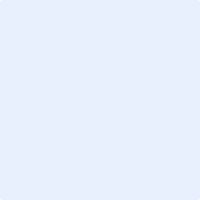 ChecklistChecklistChecklistChecklistFee paid (if relevant)Fee paid (if relevant)Fee paid (if relevant)This form has been signed by the ‘responsible person(s)/appointed signatory(s)’ and all questions completedThis form has been signed by the ‘responsible person(s)/appointed signatory(s)’ and all questions completedThis form has been signed by the ‘responsible person(s)/appointed signatory(s)’ and all questions completedAttachment 1: Joint application information is complete (if applicable)Attachment 1: Joint application information is complete (if applicable)Attachment 1: Joint application information is complete (if applicable)All supporting information is attached:  All supporting information is attached:  All supporting information is attached:  IAS IAS Completed IAS checklist  Completed IAS checklist  List of names and addresses of interested and affected person’s (separate document) List of names and addresses of interested and affected person’s (separate document) Documents/information to demonstrate access to land for a voluntary EIS applicationDocuments/information to demonstrate access to land for a voluntary EIS applicationOther (please describe)Other (please describe)Further informationMore information on the EIS process is available in the department’s guideline ‘The EIS process for resource projects under the EP Act’ (ESR/2016/2171).  The latest version of this publication and other publications referenced in this document can be found at  www.des.qld.gov.au using the relevant publication number (ESR/2016/2160) for this form as a search term. Submit your completed application and supporting information to: eis@des.qld.gov.au orEnvironmental Impact AssessmentDepartment of Environment and ScienceGPO Box 2452BRISBANE QLD 4001Submit your completed application and supporting information to: eis@des.qld.gov.au orEnvironmental Impact AssessmentDepartment of Environment and ScienceGPO Box 2452BRISBANE QLD 4001Submit your completed application and supporting information to: eis@des.qld.gov.au orEnvironmental Impact AssessmentDepartment of Environment and ScienceGPO Box 2452BRISBANE QLD 4001For enquiries or assistance filling in this form:Contact the EIS Coordinator by email at eis@des.qld.gov.au or the department on 13 QGOV (13 74 68)GUIDEEIS EligibilityRefer to the proponent’s response to questions 1 and EP Act ss. 69–72.EIS EligibilityRefer to the proponent’s response to questions 1 and EP Act ss. 69–72.FeesFurther information on fees for the EIS process is available at www.qld.gov.au using the search term ‘EIS fees’.FeesFurther information on fees for the EIS process is available at www.qld.gov.au using the search term ‘EIS fees’.Information providedUse the proponent’s response to questions in section 4 as a guide. Information providedUse the proponent’s response to questions in section 4 as a guide. Statutory timeframes Statutory timeframes do not start if the application is not valid (i.e., does not meet EP Act s. 41). Statutory timeframes Statutory timeframes do not start if the application is not valid (i.e., does not meet EP Act s. 41). ​​   	®	​​   	®	​​ ​​   	®	​​   	®	​​  ASSESSING OFFICERS NAME  POSITION JOINT APPLICANT’S NAME (PRINT FULL)JOINT APPLICANT’S NAME (PRINT FULL)RESPONSIBLE PERSON/APPOINTED SIGNATORYRESPONSIBLE PERSON/APPOINTED SIGNATORYABN/CANABN/CANFULL RESIDENTIAL ADDRESS OR REGISTERED BUSINESS ADDRESS (NOT A POST OFFICE BOX ADDRESS)FULL RESIDENTIAL ADDRESS OR REGISTERED BUSINESS ADDRESS (NOT A POST OFFICE BOX ADDRESS)POSTAL ADDRESS (IF DIFFERENT FROM ABOVE)POSTAL ADDRESS (IF DIFFERENT FROM ABOVE)CONTACT PERSONCONTACT PERSONPHONEEMAILJOINT APPLICANT’S NAME (PRINT FULL)JOINT APPLICANT’S NAME (PRINT FULL)RESPONSIBLE PERSON/APPOINTED SIGNATORYRESPONSIBLE PERSON/APPOINTED SIGNATORYABN/ACNABN/ACNFULL RESIDENTIAL ADDRESS OR REGISTERED BUSINESS ADDRESS (NOT A POST OFFICE BOX ADDRESS)FULL RESIDENTIAL ADDRESS OR REGISTERED BUSINESS ADDRESS (NOT A POST OFFICE BOX ADDRESS)POSTAL ADDRESS (IF DIFFERENT FROM ABOVE)POSTAL ADDRESS (IF DIFFERENT FROM ABOVE)CONTACT PERSONCONTACT PERSONPHONEEMAIL